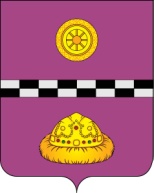                                                          ПОСТАНОВЛЕНИЕ от  17.04. 2019 г.                                                                                                № 132Об организации проведения оплачиваемых общественных работ в 2019 году на территории муниципального района «Княжпогостский»В целях повышения уровня реализации мероприятий по организации и проведению общественных работ на предприятиях и в организациях Княжпогостского района, снижения напряженности на рынке труда, на основании ст. ст. 7.2, 24 Закона Российской Федерации «О занятости населения в Российской Федерации» от 19.04.1991 № 1032-1, Постановления Правительства Российской Федерации от 14.07.1997 № 875 «Об утверждении положения об организации общественных работ», в соответствии с Административным регламентом предоставления государственной услуги по организации проведения оплачиваемых общественных работ, утвержденным приказом Министерства труда, занятости и социальной защиты населения Республики Коми от 29.08.2016 № 2089, администрация муниципального района «Княжпогостский»  ПОСТАНОВЛЯЕТ:1. Утвердить Перечень видов оплачиваемых общественных работ на территории муниципального района «Княжпогостский» согласно приложению №1 к настоящему постановлению.2. Утвердить план распределения оплачиваемых общественных работ по видам и по предприятиям на территории муниципального района «Княжпогостский» на 2019 год согласно приложению №2 к настоящему постановлению.3. Рекомендовать предприятиям и организациям, расположенным на территории муниципального района «Княжпогостский», указанным в приложении 2 к настоящему постановлению, обеспечить организацию рабочих мест для трудоустройства граждан, зарегистрированных в Государственном учреждении Республики Коми «Центр занятости населения Княжпогостского района» в целях поиска подходящей работы, безработных граждан на оплачиваемые общественные работы.3.1. Рекомендовать работодателям производить оплату труда гражданам, занятым на общественных работах, в соответствии с Трудовым кодексом Российской Федерации в размере не ниже минимального размера оплаты труда, установленного законодательством Российской Федерации.4. Рекомендовать Государственному учреждению Республики Коми «Центр занятости населения Княжпогостского района» (Токмакова Е.В.):4.1. Заключать договоры об организации проведения общественных работ с предприятиями и организациями, расположенными на территории муниципального района «Княжпогостский», указанными в приложении №2 к настоящему постановлению;4.2. Обеспечить временное трудоустройство граждан, зарегистрированных в целях поиска подходящей работы, безработных граждан на оплачиваемые общественные работы согласно заключенным договорам с работодателями;4.3. Производить финансирование материальной поддержки безработным гражданам, испытывающим трудности в поиске работы, на период временного трудоустройства в размере не ниже минимальной величины пособия по безработице (с учетом районного коэффициента) в зависимости от фактически отработанного времени и в соответствии с действующим законодательством;4.4. В случае необходимости заключать договоры на организацию оплачиваемых общественных работ с предприятиями, не указанными в приложении №2 к настоящему постановлению.5. Настоящее постановление вступает в силу с момента подписания и подлежит размещению на официальном сайте администрации муниципального района  «Княжпогостский».6. Контроль за выполнением настоящего постановления возложить на заместителя руководителя администрации муниципального района «Княжпогостский»  Т.Ф.Костину.Исполняющий обязанности руководителя администрации                                                                            А. Л. НемчиновПриложение № 1к Постановлению администрации муниципального района «Княжпогостский»от 17.04. 2019 г. № 132ПЕРЕЧЕНЬВИДОВ ОПЛАЧИВАЕМЫХ ОБЩЕСТВЕННЫХ РАБОТ НА ТЕРРИТОРИИМУНИЦИПАЛЬНОГО РАЙОНА «КНЯЖПОГОСТСКИЙ»1. Благоустройство территорий населенных пунктов2. Ремонт и благоустройство памятников, обелисков и прилегающих территорий3. Ведение бухгалтерского учета организации4. Ведение делопроизводства5. Использование временных рабочих мест и должностей (отпуск, болезнь)6. Направления деятельности, для которых необходимо наличие специальной подготовки (инспектор отдела кадров, методист, воспитатель, мастер и т.п.)7. Косметический ремонт (зданий) помещений8. Общестроительные работы9. Электромонтажные, электромеханические работы10. Слесарные и сантехнические работы11. Сварочные, электрогазосварочные работы12. Погрузочно-разгрузочные работы13. Подсобные работы14. Оказание услуг в сфере общественного питания (повар, пекарь, кухонный работник)15. Охрана объектов (зданий, помещений и др.)16. Обеспечение населения услугами торговли17. Очистка от снега населенных пунктов, территорий предприятий18. Очистка газонов, внутридворовых территорий от бытового мусора19. Очистка дорожных покрытий и тротуаров от грязи, снега и льда в местах20. Уборка помещений21. Другие виды временных работ.Приложение № 2к Постановлению администрации муниципального района «Княжпогостский»от 17.04. 2019 г. № 132ПЛАНРАСПРЕДЕЛЕНИЯ ОПЛАЧИВАЕМЫХ ОБЩЕСТВЕННЫХ РАБОТ ПО ВИДАМИ ПО ПРЕДПРИЯТИЯМ НА ТЕРРИТОРИИ МУНИЦИПАЛЬНОГО РАЙОНА «КНЯЖПОГОСТСКИЙ»НА 2019 ГОД№п/пНаименование предприятия, организацииКол-во рабочих местИсточники финансирования1Администрация городского поселения «Емва»2Субсидии республиканского бюджета, средства работодателей2Администрация сельского поселения «Иоссер»1Субсидии республиканского бюджета, средства работодателей3Администрация сельского поселения «Мещура»5Субсидии республиканского бюджета, средства работодателей4Администрация сельского поселения «Серегово»5Субсидии республиканского бюджета, средства работодателей5Администрация сельского поселения «Тракт»5Субсидии республиканского бюджета, средства работодателей6Администрация сельского поселения «Туръя»3Субсидии республиканского бюджета, средства работодателей7Администрация сельского поселения «Чиньяворык»1Субсидии республиканского бюджета, средства работодателей8Администрация сельского поселения «Шошка»5Субсидии республиканского бюджета, средства работодателей9Акционерное общество  «Княжпогостская тепло-энергетическая компания»10Субсидии республиканского бюджета, средства работодателей10АО «Коми дорожная компания» филиал Княжпогостское дорожное ремонтно-строительное управление3Субсидии республиканского бюджета, средства работодателей11Государственное бюджетное учреждение Республики Коми «Республиканский княжпогостский дом-интернат для престарелых и инвалидов»2Субсидии республиканского бюджета, средства работодателей12Государственное бюджетное учреждение Республики Коми «Центр по предоставлению государственных услуг в сфере социальной защиты населения Княжпогостского района»2Субсидии республиканского бюджета, средства работодателей13Государственное бюджетное учреждение здравоохранения Республики Коми « Княжпогостская центральная районная больница»8Субсидии республиканского бюджета, средства работодателей14Государственное общеобразовательное учреждение Республики Коми «Специальная (коррекционная) школа-интернат №1» г. Емвы2Субсидии республиканского бюджета, средства работодателей15Государственное профессиональное образовательное учреждение «Княжпогостский политехнический техникум»2Субсидии республиканского бюджета, средства работодателей16Индивидуальный предприниматель Аманзатов Заур Хизраилович2Субсидии республиканского бюджета, средства работодателей17Индивидуальный предприниматель Дуб Евгений Васильевич2Субсидии республиканского бюджета, средства работодателей18Индивидуальный предприниматель Кузнецовский Андрей Васильевич2Субсидии республиканского бюджета, средства работодателей19Индивидуальный предприниматель  Кызродьева Наталья Алексеевна1Субсидии республиканского бюджета, средства работодателей20Индивидуальный предприниматель Тарханова Татьяна Геннадьевна2Субсидии республиканского бюджета, средства работодателей21ИП Глава КФХ Междунов Алзаман Юсиф оглы1Субсидии республиканского бюджета, средства работодателей22Муниципальное автономное дошкольное образовательное учреждение «Детский сад № 2» г. Емвы1Субсидии республиканского бюджета, средства работодателей23Муниципальное автономное дошкольное образовательное учреждение «Детский сад № 8 комбинированного вида» г.Емвы2Субсидии республиканского бюджета, средства работодателей24Муниципальное автономное дошкольное образовательное учреждение «Детский сад № 10 комбинированного вида» г.Емвы3Субсидии республиканского бюджета, средства работодателей25Муниципальное автономное дошкольное образовательное учреждение «Детский сад №6» г. Емвы2Субсидии республиканского бюджета, средства работодателей26Муниципальное автономное дошкольное образовательное учреждение «Детский сад № 9 общеразвивающего вида» г.Емвы2Субсидии республиканского бюджета, средства работодателей27Муниципальная автономная организация дополнительного образования «Детская школа искусств» г. Емва2Субсидии республиканского бюджета, средства работодателей28Муниципальное автономное общеобразовательное учреждение «Начальная школа - детский сад» г.Емвы1Субсидии республиканского бюджета, средства работодателей29Муниципальное автономное общеобразовательное учреждение «Средняя общеобразовательная школа» с.Серёгово1Субсидии республиканского бюджета, средства работодателей30Муниципальное автономное учреждение «Княжпогостский районный дом культуры»2Субсидии республиканского бюджета, средства работодателей31Муниципальное автономное учреждение «Физкультурно-спортивный комплекс» г.Емва5Субсидии республиканского бюджета, средства работодателей32Муниципальное автономное учреждение дополнительного образования «Дом детского творчества» Княжпогостского района2Субсидии республиканского бюджета, средства работодателей33Муниципальное бюджетное общеобразовательное учреждение «Средняя общеобразовательная школа №1» г.Емвы2Субсидии республиканского бюджета, средства работодателей34Муниципальное бюджетное общеобразовательное учреждение «Средняя общеобразовательная школа имени А.Ларионова» г.Емвы2Субсидии республиканского бюджета, средства работодателей35Муниципальное бюджетное общеобразовательное учреждение «Средняя общеобразовательная школа» с.Шошка2Субсидии республиканского бюджета, средства работодателей36Муниципальное бюджетное учреждение «Княжпогостская межпоселенческая централизованная библиотечная система»2Субсидии республиканского бюджета, средства работодателей37Муниципальное бюджетное учреждение «Центр хозяйственно-технического обеспечения учреждений Княжпогостского района»10Субсидии республиканского бюджета, средства работодателей38Общество с ограниченной ответственностью «Александр Никита Компания»10Субсидии республиканского бюджета, средства работодателей39Общество с ограниченной ответственностью «Плитный мир»5Субсидии республиканского бюджета, средства работодателей40ООО УК «Уют»8Субсидии республиканского бюджета, средства работодателей41Общество с ограниченной ответственностью «Управляющая компания Емва»10Субсидии республиканского бюджета, средства работодателей42Отделение почтовой связи Емва Усть-Вымского почтамта УФПС Республики Коми - филиал ФГУП «Почта России»2Субсидии республиканского бюджета, средства работодателей43Предприятие потребительской кооперации «Емвинское потребительское общество»3Субсидии республиканского бюджета, средства работодателей44Сельскохозяйственный производственный кооператив «Княжпогостский»35Субсидии республиканского бюджета, средства работодателей ИТОГО:180